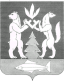 АДМИНИСТРАЦИЯ КРАСНОСЕЛЬКУПСКОГО РАЙОНАПОСТАНОВЛЕНИЕ«20» апреля 2023 г.                                                                                         № 104-Пс. КрасноселькупО признании утратившими силу некоторых постановлений Администрации муниципального образования Красноселькупский районВ целях приведения нормативных правовых актов в соответствие с действующим законодательством, руководствуясь Уставом муниципального округа Красноселькупский район Ямало-Ненецкого автономного округа, Администрация Красноселькупского района постановляет:Признать утратившими силу:- постановление Главы муниципального образования Красноселькупский район  от 22.07.2005 № 119 «Об организации мероприятий межпоселенческого характера по охране окружающей среды и осуществлению на территории муниципального района экологического контроля объектов производственного и социального назначения»;- постановление Администрации муниципального образования Красноселькупский район от 27.12.2013 № П-323 «Об утверждении муниципальной программы «Об утверждении муниципальной программы «Охрана окружающей среды» в муниципальном образовании Красноселькупский район на 2014-2016 годы»;- постановление Администрации муниципального образования Красноселькупский район от 16.07.2014 № П-141 «О внесении изменений в муниципальную программу «Охрана окружающей среды в муниципальном образовании Красноселькупский район на период 2014-2016 годы»;- постановление Администрации муниципального образования Красноселькупский район от 07.10.2014 № П-209 «О внесении изменений в муниципальную программу «Охрана окружающей среды в муниципальном образовании Красноселькупский район на период 2014-2016 годы»;- постановление Администрации муниципального образования Красноселькупский район 13.03.2015 № П-51 «О внесении изменений в муниципальную программу «Охрана окружающей среды в муниципальном образовании Красноселькупский район на период 2014-2018 годы»;- постановление Администрации муниципального образования Красноселькупский район от 23.10.2015 № П-266 «О внесении изменений в муниципальную программу «Охрана окружающей среды в муниципальном образовании Красноселькупский район на период 2014-2018 годы»;- постановление Администрации муниципального образования Красноселькупский район от 14.04.2016 № П-86 «О внесении изменений в муниципальную программу «Охрана окружающей среды в муниципальном образовании Красноселькупский район на период 2014-2018 годы»;- постановление Администрации муниципального образования Красноселькупский район от 09.03.2017 № П-60 «О внесении изменений в муниципальную программу «Охрана окружающей среды в муниципальном образовании Красноселькупский район на период 2014-2018 годы»;- постановление Администрации муниципального образования Красноселькупский район от 20.03.2017 № П-72 «Об утверждении Правил использования водных объектов общего пользования, расположенных на территории муниципального образования Красноселькупский район, для личных и бытовых нужд»;- постановление Администрации муниципального образования Красноселькупский район от 22.05.2017 № П-152 «О внесении изменений в муниципальную программу «Охрана окружающей среды в муниципальном образовании Красноселькупский район на период 2014-2018 годы»;- постановление Администрации муниципального образования Красноселькупский район от 13.06.2017 № П-176 «Об утверждении положения об участии в организации деятельности по сбору (в том числе раздельному сбору), транспортированию, обработке, утилизации, транспортированию, обработке, утилизации, обезвреживанию, захоронению твердых коммунальных отходов на территории муниципального образования Красноселькупский район»;- постановление Администрации муниципального образования Красноселькупский район от 24.07.2017 № П-221 «О внесении изменений в муниципальную программу «Охрана окружающей среды в муниципальном образовании Красноселькупский район на период 2014-2018 годы»;- постановление Администрации муниципального образования Красноселькупский район от 21.02.2018 № П-50 «О внесении изменений в муниципальную программу «Охрана окружающей среды в муниципальном образовании Красноселькупский район на период 2014-2019 годы»;- постановление Администрации муниципального образования Красноселькупский район от 27.04.2018 № П-133 «Об утверждении Положения об организации мероприятий межпоселенческого характера по охране окружающей среды на территории муниципального образования Красноселькупский район»; - постановление Администрации муниципального образования Красноселькупский район от 20.02.2019 № П-46 «О внесении изменений в муниципальную программу «Охрана окружающей среды в муниципальном образовании Красноселькупский район на период 2014-2019 годы»;- постановление Администрации муниципального образования Красноселькупский район от 27.02.2020 № П-51 «О внесении изменений в постановление Администрации муниципального образования Красноселькупский район от 27 декабря 2013 года № П-323»;- постановление Администрации муниципального образования Красноселькупский район от 28.02.2020 № П-58 «О внесении изменений в муниципальную программу «Охрана окружающей среды в муниципальном образовании Красноселькупский район на период 2014-2020 годы и на перспективу до 2022 года»;- постановление Администрации муниципального образования Красноселькупский район от 10.07.2020 № П-251 «Об утверждении порядка предоставления и расходования иных межбюджетных трансфертов из бюджета района бюджетам сельских поселений на реализацию мероприятий по очистке территорий поселений, входящих в состав муниципального образования Красноселькупский район, от отходов (ликвидации свалок)»; -  постановление Администрации муниципального образования Красноселькупский район от 19.08.2020 № П-286 «О внесении изменений в муниципальную программу «Охрана окружающей среды в муниципальном образовании Красноселькупский район на период 2014-2020 годы и на перспективу до 2022 года»;- постановление Администрации муниципального образования Красноселькупский район от 30.10.2020 № П-357«О внесении изменений в Порядок предоставления и расходования иных межбюджетных трансфертов из бюджета района бюджетам сельских поселений на реализацию мероприятий по очистке территорий поселений, входящих в состав муниципального образования Красноселькупский район, от отходов (ликвидации свалок)»;- постановление Администрации муниципального образования Красноселькупский район от 24.11.2020 № П-380 «О внесении изменений в Порядок предоставления и расходования иных межбюджетных трансфертов из бюджета района бюджетам сельских поселений на реализацию мероприятий по очистке территорий поселений, входящих в состав муниципального образования Красноселькупский район, от отходов (ликвидации свалок)»;- постановление Администрации муниципального образования Красноселькупский район от 09.07.2021 № П-214 «О внесении изменений в муниципальную программу «Охрана окружающей среды в муниципальном образовании Красноселькупский район на период 2014-2020 годы и на перспективу до 2022 года»;- постановление Администрации муниципального образования Красноселькупский район от 15.07.2021 № П-227 «Об утверждении порядка предоставления и расходования иных межбюджетных трансфертов из бюджета района бюджетам сельских поселений на реализацию мероприятий по очистке территорий поселений, входящих в состав муниципального образования Красноселькупский район, от отходов (ликвидации свалок)».2. Опубликовать настоящее постановление в газете «Северный край» и разместить на официальном сайте муниципального округа Красноселькупский район Ямало-Ненецкого автономного округа.3. Настоящее постановление вступает в силу со дня его официального опубликования.Первый заместительГлавы АдминистрацииКрасноселькупского района				                                 М.М. Иманов